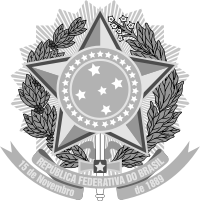 Ministério da EducaçãoSecretaria de Educação Profissional e TecnológicaInstituto Federal de Educação, Ciência e Tecnologia do Rio Grande do SulCampus Porto AlegreÁ Coordenação de Ensino:Nome* ____________________________________________  Matrícula* __________/ ______ - ________Curso*  ____________________________________________  Turno* _____________________________Telefone* _________________________ E-mail * ______________________________________________* Preenchimento obrigatórioSolicito:(   ) Conteúdo programático      Curso: _________________________________	Disciplinas (com código)_____________________________________________________________(   ) Revisão de conceito (obrigatório o código das disciplinas) ______________________________________
_______________________________________________________________________________________(    ) Transferência de turno: de ____________________ para ________________(   ) Exercícios domiciliares:   (    ) Gravidez    (   ) Tratamento médico(  ) Justificativa de falta(    ) Outros _______________________________________________________________________________________________________________________________________________________________________________________________________________________________________________________________________________________________________________________________________________________________________________________________________________________________________________________________________________________________________________________________________________________________________________________________________________________________________________Porto Alegre, ______ de _____________ de __________.______________________________________Assinatura do requerente	